OBJETO El presente informe anual tiene por objetivo poner en conocimiento las actividades y temas tratados en la Comisión de Áreas Históricas y Patrimonio.ALCANCEReporte de las principales actividades llevadas a cabo en la Comisión de Áreas Históricas y Patrimonio, durante el periodo comprendido del 14 de mayo de 2023 al 14 de mayo de 2024. ABREVIATURASMDMQ: Municipio del Distrito Metropolitano de Quito.CAHP: Comisión de Áreas Históricas y Patrimonio. SCAHP: Subcomisión de Áreas Históricas y Patrimonio.SHOT: Secretaria de Hábitat y Ordenamiento Territorial .CAE: Colegio de Arquitectos del Ecuador. BASE NORMATIVA4.1. Constitución de la República del Ecuador“Art. 83.- Son deberes y responsabilidades de las ecuatorianas y los ecuatorianos, sin perjuicio de otros previstos en la Constitución y la ley: 13. Conservar el patrimonio cultural y natural del país, y cuidar y mantener los bienes públicos”.“Art. 227.- La administración pública constituye un servicio a la colectividad que se rige por los principios de eficacia, eficiencia, calidad, jerarquía, desconcentración, descentralización, coordinación, participación, planificación, transparencia y evaluación”;“Art. 379.- Son parte del patrimonio cultural tangible e intangible relevante para la memoria e identidad de las personas y colectivos, y objeto de salvaguarda del Estado, entre otros: (…) 2. Las edificaciones, espacios y conjuntos urbanos, monumentos, sitios naturales, caminos, jardines y paisajes que constituyan referentes de identidad para los pueblos o que tengan valor histórico, artístico, arqueológico, etnográfico o paleontológico (…).”4.2. Código Orgánico de Organización Territorial, Autonomía y Descentralización (COOTAD)“Art. 326.-Conformación.- Los órganos legislativos de los gobiernos autónomos descentralizados, conformarán comisiones de trabajo las que emitirán conclusiones y recomendaciones que serán consideradas como base para la discusión y aprobación de sus decisiones.”4.3. Ley Orgánica de Cultura“Art.. 98.- “De las competencias exclusivas de los Gobiernos Autónomos Descentralizados y de Régimen Especial. Los Gobiernos Autónomos Descentralizados y de Régimen Especial que tienen la competencia exclusiva sobre la gestión de mantenimiento, preservación y difusión del patrimonio cultural, se encargarán de planificar, presupuestar, financiar y otorgar de manera regular los recursos necesarios, así como realizar planes, programas y proyectos locales para el efecto.”4.4. Ordenanza Metropolitana No.001-2019 del Código Municipal para el Distrito Metropolitano de Quito que contiene la Ordenanza Metropolitana No.072-2024 “Art. 30.- Comisiones permanentes. - Son comisiones permanentes del Gobierno Autónomo Descentralizado del Distrito Metropolitano de Quito, las siguientes:3.- Eje territorial:d) Comisión de Áreas Históricas y Patrimonio”“Art. 31.- Ámbito de las comisiones. - Los deberes y atribuciones de las comisiones, son las determinadas en la normativa nacional y metropolitana vigente dentro de su ámbito de acción correspondiente, detallado a continuación:3.- Eje territorial:d) Comisión de Áreas Históricas y Patrimonio: Estudiar, elaborar y proponer al Concejo proyectos normativos para la estructuración de planes, programas, proyectos e intervenciones arquitectónicas y urbanísticas desarrolladas en las áreas históricas protegidas, y la aprobación de proyectos de creación o modificación de monumentos públicos. Propondrá también al Concejo proyectos normativos cuyos objetivos sean la valoración, difusión, protección y conservación del patrimonio cultural del Distrito. Por delegación expresa del Instituto Nacional de Patrimonio Cultural, es la instancia que analiza y resuelve respecto los proyectos de intervención en las áreas históricas y patrimoniales, previo informe de la Subcomisión Técnica”.“Art. 32.- Comisión de Áreas Históricas y Patrimonio. - La Comisión de Áreas Históricas y Patrimonio está integrada por tres concejalas o concejales con voz y voto. Por su naturaleza y ámbito, la Comisión de Áreas Históricas y Patrimonio, contara con el apoyo y asesoramiento de una subcomisión técnica, cuyos integrantes podrán participar en las sesiones de la comisión con voz.La Subcomisión técnica estará integrada por:a) El Secretario de Territorio, Hábitat y Vivienda, quien presidirá la Subcomisión o su delegado;b) El administrador zonal de la circunscripción donde se sitúen los proyectos, o su delegado;c) El Director Ejecutivo del Instituto Metropolitano de Patrimonio, o su delegado;d) Un representante del Colegio de Arquitectos del Ecuador, Núcleo de Pichincha; y,e) El Cronista de la Ciudad”.“Art. 44.- Presidencia y vicepresidencia de las comisiones permanentes. - Cada comisión permanente dispondrá de un presidente o presidenta y un vicepresidente o vicepresidenta quienes duraran dos años en sus funciones y podrán ser reelegidos.El presidente o presidenta de la comisión, de conformidad con la normativa vigente, será nombrado por el Concejo Metropolitano, conjuntamente con los otros integrantes de la misma”.“Art. 45.- Deberes y atribuciones del presidente o presidenta de la comisión. - Son deberes y atribuciones del presidente o presidenta de la comisión:  l) Presentar anualmente al Concejo Metropolitano un informe sobre los temas tratados en la comisión, con especial importancia en las propuestas de ordenanza presentadas y el trámite dado a cada una de ellas”ANTECEDENTESEl Concejo Metropolitano de Quito, en sesión Nro. 001 Inaugural de fecha 17 de mayo del 2023, mediante Resolución Nro. CDMQ-004-2023, resolvió conformar una Comisión Ocasional con el único propósito de acordar la integración de las comisiones permanentes del Concejo Metropolitano de Quito.El Concejo Metropolitano de Quito, en sesión Nro. 002 Ordinaria de fecha 24 de mayo del 2023, mediante Resolución Nro. CDMQ-005-2023 resolvió conformar la integración y nombrar a las presidentas o presidentes de las comisiones permanentes del Concejo Metropolitano de Quito. En el caso de la Comisión de Áreas Históricas y Patrimonio se designó como Presidente al Concejal Emilio Fernando Uzcátegui Jiménez. La Comisión de Áreas Históricas y Patrimonio, en sesión Nro. 001 Inaugural de fecha 02 de junio de 2023, mediante Resolución Nro. SC-001-CAHP-01 resolvió: designar a la Concejala Metropolitana Sandra Victoria Hidalgo Espinel, como Vicepresidenta de la Comisión de Áreas Históricas y Patrimonio.De mayo del 2023 a noviembre del 2023, la Comisión de Áreas Históricas y Patrimonio estaba conformada por los siguientes integrantes: tres concejales miembros de la Comisión que participaban con voz y voto, por el Secretario o encargado del Territorio, Hábitat y Vivienda (actualmente Secretario o encargado de Hábitat y Ordenamiento Territorial), por el delegado del Colegio de Arquitectos del Ecuador-Núcleo de Pichincha, por el Director del Instituto Nacional de Patrimonio, por el representante de la ciudadanía designado por el Alcalde, por el Cronista de la Ciudad, por el Director del Instituto Metropolitano de Patrimonio y  Administrador de la Zona Centro, o sus respectivos delegados los cuales intervenían con voz pero sin voto. Dicha integración correspondía a lo estipulado en el artículo 28, de la Ordenanza Metropolitana No 052-2023.Con la Ordenanza Metropolitana No. 063-2023, “Reformatoria al Código Municipal para el Distrito Metropolitano de Quito, que regula la integración y el funcionamiento del Concejo del Gobierno Autónomo Descentralizado del Distrito Metropolitano de Quito y de las Comisiones", aprobada por el Concejo Metropolitano de Quito y sancionada por el Sr. Alcalde Pabel Muñoz el 6 de noviembre de 2023, se cambió la conformación de la Comisión de Áreas Históricas y Patrimonio; por lo tanto, desde noviembre del año 2023 la Comisión se encuentra integrada de la siguiente manera, según el artículo 32 de la Ordenanza en mención:Por tres (3) Concejales que participan con voz y voto: Presidente: Concejal Emilio Fernando Uzcátegui Jiménez (Designado mediante resolución Nro. CDMQ-005-2023 del Concejo Metropolitano)Vicepresidenta: Concejala Sandra Victoria Hidalgo Espinel (Designada como Vicepresidenta en sesión Nro. 001 Inaugural de la CAHP)Miembro: Concejal Diego Mauricio Garrido VillagómezDe igual manera, por la naturaleza de la Comisión de Áreas Históricas y Patrimonio cuenta con el apoyo y asesoramiento de la subcomisión técnica cuyos integrantes podrán participar en las sesiones de comisión con voz y desarrollando sus actividades dentro del ámbito de sus competencias. La subcomisión técnica está integrada por: El Secretario de Hábitat y Ordenamiento Territorial, quien preside la subcomisión o su delegado; El administrador zonal de la circunscripción donde se sitúan los proyectos, o su delegado; El Director Ejecutivo del Instituto Metropolitano de Patrimonio, o su delegado; Un representante del Colegio de Arquitectos del Ecuador, Núcleo de Pichincha; y, El Cronista de la Ciudad. DESARROLLO Sesiones de Comisión En cumplimiento al Artículo 45, literal d del Código Municipal del Distrito Metropolitano de Quito, se convocaron a  veintitrés (23) sesiones desde la Presidencia de la Comisión Áreas Históricas y Patrimonio en el periodo objeto del presente informe, de las cuales dieciséis (16) fueron ordinarias, seis (6) extraordinarias y una (1) inaugural, de acuerdo al siguiente detalle:Cuadro No. 1Resumen de las Sesiones de Comisión Gráfico No.1Gráfico No. 2Resoluciones de la Comisión de Áreas Históricas y PatrimonioDe conformidad a lo establecido en el artículo 67.33 del Código Municipal del Distrito Metropolitano de Quito, se aprobaron por mayoría simple de votos las siguientes resoluciones: Cuadro No.2Proyectos / Propuestas  tratados de la Subcomisión Técnica de Áreas Históricas y Patrimonio. Previo informe favorable de la Subcomisión Técnica SCAHP se resolvió la aprobación de trece (13) propuestas / proyectos de intervención en las Áreas Históricas y Patrimoniales, detallados a continuación: Proyecto definitivo de obra nueva “Edificio Itchimbía” en el predio N° 214888 y clave catastral N° 20002-03-040, ubicado en la calle Valparaíso, barrio San Blas, parroquia Centro Histórico, propiedad de MEJIA NARVAEZ S.C.C.Fecha: 21 septiembre de 2023Proyecto arquitectónico de obra nueva denominado “EDIFICIO QUINABANDA TUALOMBO” que se desarrolla en el lote con predio N°599684 y clave catastral N°2020117024, ubicado en la calle Antonio de Rivera, barrio La Loma, parroquia Centro Histórico, propiedad de QUINABANDA CHACAN RAUL ALBERTO.Fecha: 21 septiembre de 2023Proyecto sustitutivo “PLAZA DEL PARQUE”, en el predio N° 279186 y clave catastral N°10516 02020, ubicado en la calle: Francisco de Orellana, barrio Cumbayá Cabecera, parroquia Cumbayá, propiedad de PALACIOS GRANDA DANIELA LIZBETHFecha: 21 septiembre de 2023 Proyecto arquitectónico de obra nueva denominado “Fybeca Parque Cumbayá”, que se desarrolla en el lote con predio N°118719 con clave catastral N°1051513008, que se encuentra ubicado en el barrio Cumbayá Cabecera, parroquia Cumbayá, propiedad de AVILES ESPINOZA CARMENFecha: 01 noviembre de 2023Proyecto sustitutivo de obra nueva denominado “Residencia Díaz”, que se desarrolla en el lote con predio Nro. 3699468 y clave catastral Nro. 13317-07-034, ubicado en la calle Carapungo, barrio Central C., parroquia Calderón, propiedad de DIAZ ANDRADE MÁXIMO ALBERTO Y OTRA.Fecha: 01 noviembre de 2023Proyecto arquitectónico de rehabilitación y obra nueva “Sra. Tatiana Alexandra Bedón Chantera” correspondiente al predio Nro. 64260 con clave catastral Nro. 30201-10-032, ubicado en la calle Tejada, barrio La Sena, parroquia Centro Histórico, propiedad de BEDON CHANTERA TATIANA ALEXANDRA.Fecha: 20 noviembre de 2023.“Proyecto Sendero Seguro” que se desarrolla en todo el eje vial de la calle Luis López desde la Av. Mariscal Sucre hasta la Calle Julián Estrella, en su desarrollo cruza por el área histórica de Chillogallo.Fecha: 11 enero de 2024Proyecto “Implementación del mural -MADRE TIERRA-" en el Mercado Central en la esquina de la Av. Pichincha y Manabí, del colectivo artista Tullpukuna.Fecha: 11 enero de 2024Proyecto Catagña” en el predio Nro. 121157 y clave catastral Nro. 22021-01-005, ubicado en la calle sin definir, barrio sin nombre, parroquia la Merced, propiedad de Gualle Tipan Clemencia y Hrds.Fecha: 15 febrero de 2024Proyecto de obra nueva “Edificio Llugsha Vinueza”, que se desarrolla en el lote con predio Nro. 3699741 y clave catastral Nro. 1331707035 ubicado en el eje transversal Carapungo, barrio central C., parroquia Calderón.Fecha: 15 febrero de 2024“Proyecto arquitectónico de sustitución y obra nueva denominado “Edificio Sr. Byron Herrera Santa Cruz”, desarrollado en el lote con predio Nro. 58283 y clave catastral Nro. 1050706001", ubicado en la calle El Calvario, barrio Guápulo, parroquia Itchimbía, propiedad del Señor Herrera Santacruz Byron.Fecha: 25 abril de 2024“Residencia Blacio Cisneros”, desarrollado en el lote con predio Nro. 69757 y clave catastral Nro. 1000207014, ubicado entre las calles Los Ríos y Briceño, barrio La Alameda, parroquia Itchimbía, propiedad de Blacio Cisneros Martha Gladys Romelia.Fecha: 25 abril de 2024Propuesta de Implementación Artística en el Sendero Seguro “Rutas Liberadas por Manuela” presentado por la Administración Zonal Manuela Sáenz, en la calle Caldas, desde la Basílica del Voto Nacional hasta el Parque Itchimbía.”Fecha 25 abril de 2024Mesas de Trabajo Durante el periodo del presente informe se realizaron seis (6) mesas de trabajo en la Comisión de Áreas Históricas y Patrimonio, enlistadas a continuación:Cuadro No.3Proyectos de Ordenanzas6.5.1. Proyecto de Ordenanza Metropolitana de Bienes Inmuebles Inventariados o de Interés Patrimonial, Espacio Público, Conjuntos, Áreas Históricas y Áreas PatrimonialesLa Comisión de Áreas Históricas y Patrimonio se encuentra trabajando en el Proyecto de Ordenanza reformatoria que sustituye el Libro IV.4. DE LAS ÁREAS HISTÓRICAS Y PATRIMONIO del Código Municipal para el Distrito Metropolitano de Quito.Miembros de la Silla VacíaRepresentante titular: Inés Pazmiño      	Representante Alterno: Rosmarie Terán Najas Representante titular: Sara del Rosario Serrano Albuja                 Representante Alterno: Johnny Alexander Núñez SánchezSituación ActualEl Proyecto de Ordenanza Metropolitana de Bienes Inmuebles Inventariados o de Interés Patrimonial, Espacio Público, Conjuntos, Áreas Históricas y Áreas Patrimoniales fue tratado en primer debate en la sesión No. 53 Ordinaria del Concejo Metropolitano el 19 de marzo del 2024, en el V punto del orden del día. Actualmente se encuentra en tratamiento para segundo debate en la CAHP, en donde se está realizando el procesamiento de observaciones emitidas en Primer Debate y otros aportes por parte de la ciudadanía.A través de Resolución Nro. SGC-ORD-016-CAHP-010-2024, se resolvió que la Secretaría de Hábitat y Ordenamiento Territorial analice y consolide las observaciones referentes al primer debate del "Proyecto de Ordenanza Metropolitana de Bienes Inmuebles Inventariados o de Interés Patrimonial, Espacio Público”. El informe enviado por la Secretaría de Hábitat y Ordenamiento Territorial - SHOT se conoció en la Sesión Ordinaria de Comisión, llevada a cabo el 16 de mayo del 2024. Participación CiudadanaDentro de la Comisión de Áreas Históricas y Patrimonio CAHP, se han llevado a cabo desde el mes de mayo del año 2023 hasta el 14 de mayo del año 2024:8 Sesiones Ordinarias 2 Sesiones Extraordinarias 3 Mesas de Trabajo Se ha trabajado en conjunto con diferentes entidades Municipales especialmente con la SHOT y con diferentes actores y organizaciones de la sociedad civil.Comisiones Generales Dentro de la Comisión de Áreas Históricas y Patrimonio se recibió en Comisión General a las personas detalladas a continuación, para tratar temas relacionados con la naturaleza y ámbito de gestión de la Comisión. Cuadro No.4CONCLUSIONES El primer año de gestión ha sido fructífero para la Comisión de Áreas Históricas y Patrimonio, se logró cumplir con la mayoría de los objetivos planteados al inicio del periodo, destacándose importantes avances en la preservación y promoción del patrimonio del Distrito Metropolitano de Quito. Sin embargo, es fundamental continuar trabajando con el mismo compromiso y dedicación para enfrentar los desafíos pendientes y asegurar el éxito de las futuras iniciativas.Nota: La información presentada en el informe fue cotejada con la documentación remitida por Secretaría General del Concejo Metropolitano, mediante Oficio Nro. GADDMQ-SGCM-2024-1489-O, de fecha 23 de mayo de 2024. De igual manera se la puede encontrar en el siguiente link https://www7.quito.gob.ec/mdmq_ordenanzas/Administraci%C3%B3n%202023-2027/Comisiones%20del%20concejo%20Metropolitano/%C3%81reas%20Hist%C3%B3ricas%20y%20Patrimonio/SESIONES DE LA COMISIÓN DE ÁREAS HISTÓRICAS Y PATRIMONIOSESIONES DE LA COMISIÓN DE ÁREAS HISTÓRICAS Y PATRIMONIOSESIONES DE LA COMISIÓN DE ÁREAS HISTÓRICAS Y PATRIMONIOSESIONES DE LA COMISIÓN DE ÁREAS HISTÓRICAS Y PATRIMONIONo.FechaTipo de Sesión Observaciones 102/06/2023InauguralClausurada, agotado el orden del día215/06/2023OrdinariaClausurada, agotado el orden del día329/06/2023OrdinariaClausurada, agotado el orden del día413/07/2023 OrdinariaClausurada, agotado el orden del día527/07/2023OrdinariaNo instalada por falta de Quórum 610/08/2023OrdinariaReprogramada 724/08/2023OrdinariaClausurada, agotado el orden del día821/09/2023OrdinariaClausurada, agotado el orden del día905/10/2023OrdinariaClausurada, agotado el orden del día 1001/11/2023 ExtraordinariaClausurada, agotado el orden del día1116/11/2023 OrdinariaReprogramada1220/11/2023 ExtraordinariaClausurada, agotado el orden del día1305/01/2024ExtraordinariaClausurada, agotado el orden del día1411/01/2024OrdinariaClausurada, agotado el orden del día1525/01/2024OrdinariaClausurada, agotado el orden del día1608/02/2024ExtraordinariaNo instalada por falta de Quórum1715/02/2024ExtraordinariaClausurada, agotado el orden del día1822/02/2024OrdinariaClausurada, agotado el orden del día1907/03/2024OrdinariaClausurada, agotado el orden del día2021/03/2024OrdinariaClausurada, agotado el orden del día2104/04/2024OrdinariaClausurada, agotado el orden del día2218/04/2024OrdinariaReprogramada2325/04/2024ExtraordinariaClausurada, agotado el orden del díaREGISTRO DE RESOLUCIONES COMISIÓN DE ÁREAS HISTÓRICAS Y PATRIMONIOREGISTRO DE RESOLUCIONES COMISIÓN DE ÁREAS HISTÓRICAS Y PATRIMONIOREGISTRO DE RESOLUCIONES COMISIÓN DE ÁREAS HISTÓRICAS Y PATRIMONIONo. No. REGISTROFECHA SESIÓNDECISIÓNNo. No. REGISTROFECHA SESIÓNDECISIÓNNo. No. REGISTROFECHA SESIÓNDECISIÓN1Nro. SC-001-CAHP-0102/06/2023Designar a la Concejala Metropolitana Sandra Victoria Hidalgo Espinel, como Vicepresidenta de la Comisión de Áreas Históricas y Patrimonio.2Nro. SC-001-CAHP-0202/06/2023Establecer que las sesiones ordinarias de la Comisión de Áreas Históricas y Patrimonio se realicen los días jueves, cada 15 días a las 14H30 comenzando el día 15 de junio del 2023 sin perjuicio de las sesiones extraordinarias que se pueden convocar en función de las necesidades de la Comisión.3Nro. SC-ORD-002-CAHP-0115/06/2023Se convoque desde la presidencia de esta Comisión a una mesa de trabajo, donde la Secretaria de Territorio Hábitat y Vivienda explique de forma detallada todos los aspectos relacionados con el proyecto de "ORDENANZA METROPOLITANA DE BIENES INMUEBLES INVENTARIADOS O DE INTERÉS PATRIMONIAL, ESPACIO PÚBLICO, CONJUNTOS, ÁREAS HISTÓRICAS Y ÁREAS PATRIMONIALES" y se expongan las observaciones de los miembros de la comisión.4Nro. SC-ORD-002-CAHP-0215/06/2023Autorizar al presidente de la Comisión de Áreas Históricas y Patrimonio para que realice las gestiones necesarias ante el ejecutivo para que se nombre al Cronista de la Ciudad.5Nro. SC-ORD-002-CAHP-0315/06/2023Se soliciten por medio de Secretaría dos informes en los que consten los archivos de los inventarios de los bienes inmuebles patrimoniales. Uno a la Secretaría de Territorio Hábitat y Vivienda en conjunto con el Instituto Metropolitano de Patrimonio y otro en el mismo sentido al Instituto Nacional de Patrimonio Cultural. Estos informes deberán ser presentados en el plazo de 15 días.6Nro. SC-004-CAHP-01-O13/07/2023Convocar a una mesa de trabajo en la que participen los miembros de la Comisión de Áreas Históricas y Patrimonio; Dirección Metropolitana de Bienes Inmuebles; Fundación Museos de la Ciudad; Secretaría de Cultura; Secretaría de Territorio, Hábitat y Vivienda; Instituto Metropolitano de Patrimonio; Instituto Nacional de Patrimonio Cultural; y, Procuraduría Metropolitana, en la que se trate sobre la problemática de los bienes muebles patrimoniales o de posible interés patrimonial del acervo de la memoria social que se encuentran en el edificio Aranjuez ubicado en las calles Jorge Washington N21-35 y Reina Victoria.7Nro. SC-004-CAHP-02-O13/07/2023Solicitar a la Agencia Metropolitana de Control y Secretaría General de Seguridad y Gobernabilidad realicen las inspecciones necesarias en las que se constate el estado del
edificio Aranjuez ubicado en las calles Jorge Washington N21-35 y Reina Victoria. Además, exhortar al Ministerio de Cultura y Patrimonio para que tome las medidas preventivas con el fin de precautelar la seguridad de la ciudadanía y bienes patrimoniales que se encuentran en el edificio Aranjuez; y, solicitar a la Procuraduría Metropolitana se remita un informe sobre los recursos administrativos relacionados con el edificio Aranjuez.8Nro. SC-008-ORD-CAHP-0121/09/2023Acoger el criterio Técnico favorable expresado en el INFORME No. I-SCAHP-2023-001
de la Subcomisión Técnica de Áreas Históricas y Patrimonio; y, aprobar el Proyecto
definitivo de obra nueva “Edificio Itchimbía” en el predio N° 214888 y clave catastral 
N° 20002-03-040, ubicado en la calle Valparaíso, barrio San Blas, parroquia Centro Histórico, propiedad de MEJIA NARVAEZ S.C.C.9Nro. SC-008-ORD-CAHP-0221/09/2023Acoger el criterio Técnico favorable expresado en el INFORME No. I-SCAHP-2023-002 de la Subcomisión Técnica de Áreas Históricas y Patrimonio; y, aprobar el proyecto arquitectónico de obra nueva denominado “EDIFICIO QUINABANDA TUALOMBO” que se desarrolla en el lote con predio N°599684 y clave catastral N°2020117024, ubicado en la calle Antonio de Rivera, barrio La Loma, parroquia Centro Histórico, propiedad de QUINABANDA CHACAN RAUL ALBERTO.10Nro. SC-008-ORD-CAHP-0321/09/2023Acoger el criterio Técnico favorable expresado en el INFORME No.I-SCAHP-2023-003 de la Subcomisión Técnica de Áreas Históricas y Patrimonio; y, aprobar el Proyecto sustitutivo “PLAZA DEL PARQUE”, en el predio N° 279186 y clave catastral N°10516 02020, ubicado en la calle: Francisco de Orellana, barrio Cumbayá Cabecera, parroquia Cumbayá, propiedad de PALACIOS GRANDA DANIELA LIZBETH.11Nro. SC-ORD-009-CAHP-0105/10/2023Establecer una mesa de trabajo entre Procuraduría Metropolitana, Instituto Metropolitano de Patrimonio y la Congregación de Padres Josefinos de Murialdo y de la Comunidad de la Parroquia la Magdalena para tratar sobre la instrumentación de un convenio que permita la intervención en la iglesia de La Magdalena.12Nro. SC-ORD-009-CAHP-0205/10/2023Solicitar a la Secretaría de Territorio, Hábitat y Vivienda, que continúe con la sistematización de todas las observaciones presentadas al Proyecto de “Ordenanza Metropolitana de Bienes Inmuebles Inventariados o de Interés Patrimonial, Espacio Público, Conjuntos, Áreas Históricas y Áreas Patrimoniales”, realizadas durante y después de su tratamiento en la sesión de Concejo N° 024 del 26 de septiembre de 2023, y organice mesas de trabajo, donde se deberán analizar también con los funcionarios pertinentes, los temas de índole tributario, financiero y jurídico.13Nro. SC-EXT-001-CAHP-0101/11/2023Convocar a una mesa de trabajo para el día martes, 7 de noviembre a las 15h00 en una de las salas disponibles de la Secretaría General del Concejo Metropolitano en la que participen los concejales miembros de la Comisión de Áreas Históricas y Patrimonio en coordinación con Instituto Metropolitano de Patrimonio, la Unidad de Áreas Históricas de la Secretaría de Territorio Hábitat y Vivienda y “MCMA” Taller de Arquitectura, con el fin de tratar el proyecto de Rehabilitación Urbano Arquitectónica de la Piscina El Sena-Barrio de La Recoleta y su modelo de Gestión.14Nro. SC-EXT-001-CAHP-0201/11/2023Acoger el criterio Técnico favorable expresado en el Informe Nro. I-SCAHP-2023-004 de la Subcomisión Técnica de Áreas Históricas y Patrimonio; y aprobar el proyecto arquitectónico de obra nueva denominado “Fybeca Parque Cumbayá”, que se desarrolla en el lote con predio N°118719 con clave catastral N°1051513008, que se encuentra ubicado en el barrio Cumbayá Cabecera, parroquia Cumbayá, propiedad de AVILES ESPINOZA CARMEN15Nro. SC-EXT-001-CAHP-0301/11/2023Acoger el criterio Técnico favorable expresado en el Informe Nro. I-SCAHP-2023-005 de la Subcomisión Técnica de Áreas Históricas y Patrimonio; y aprobar el proyecto sustitutivo de obra nueva denominado “Residencia Díaz”, que se desarrolla en el lote con predio Nro. 3699468 y clave catastral Nro. 13317-07-034, ubicado en la calle Carapungo, barrio Central C., parroquia Calderón, propiedad de DIAZ ANDRADE MÁXIMO ALBERTO Y OTRA.16Nro. SC-EXT-002-CAHP-0120/11/2023Solicitar la actualización de los informes de la Dirección Metropolitana Financiera, Dirección Metropolitana Tributaria y Procuraduría Metropolitana respecto al Proyecto de “Ordenanza Metropolitana de Bienes Inmuebles Inventariados o de Interés Patrimonial, Espacio Público, Conjuntos, Áreas Históricas y Áreas Patrimoniales”17Nro. SC-EXT-002-CAHP-0220/11/2023Acoger el criterio técnico favorable expresado en el Informe Nro. I-SCAHP-2023-006 de la Subcomisión Técnica de Áreas Históricas y Patrimonio; y aprobar el proyecto arquitectónico de rehabilitación y obra nueva “Sra. Tatiana Alexandra Bedón Chantera” correspondiente al predio Nro. 64260 con clave catastral Nro. 30201-10-032, ubicado en
la calle Tejada, barrio La Sena, parroquia Centro Histórico, propiedad de BEDON CHANTERA TATIANA ALEXANDRA. 18Nro. SGC-EXT-003-CAHP-001-202405/01/2024Solicitar la actualización o ratificación de los informes de la Dirección Metropolitana Financiera, Dirección Metropolitana Tributaria y Procuraduría Metropolitana respecto al Proyecto de “Ordenanza Metropolitana de Bienes Inmuebles Inventariados o de Interés Patrimonial, Espacio Público, Conjuntos, Áreas Históricas y Áreas Patrimoniales" en el término de 3 días.19Nro. SGC-ORD-011-CAHP-002-202411/01/2024Acoger el criterio técnico favorable expresado en el Informe Nro. I-SCAHP-2023-007 de la Subcomisión Técnica de Áreas Históricas y Patrimonio; y aprobar el “Proyecto Sendero Seguro” que se desarrolla en todo el eje vial de la calle Luis López desde la Av. Mariscal Sucre hasta la Calle Julián Estrella, en su desarrollo cruza por el área histórica de Chillogallo.20Nro. SGC-ORD-011-CAHP-003-202411/01/2024Acoger el criterio técnico favorable expresado en el Informe Nro. I-SCAHP-2023-008 de la Subcomisión Técnica de Áreas Históricas y Patrimonio; y aprobar el Proyecto “Implementación del mural -MADRE TIERRA-" en el Mercado Central en la esquina de la Av. Pichincha y Manabí, del colectivo artista Tullpukuna.  21Nro. SGC-ORD-011-CAHP-004-202411/01/2024Acoger los criterios técnicos de los informes proporcionados por la Dirección Metropolitana Financiera, Dirección Metropolitana Tributaria y Procuraduría respecto al “Proyecto de Ordenanza Metropolitana de Bienes Inmuebles Inventariados o de
Interés Patrimonial, Espacio Público, Conjuntos, Áreas Históricas y Área Patrimoniales” presentados en respuesta a la Resolución No. SGC EXT-003-CAHP-
001-2024 de la Comisión de Áreas Históricas y Patrimonio.22Nro. SGC-ORD-011-CAHP-005-202411/01/2024Solicitar a Secretaria General de Concejo Metropolitano la elaboración del informe del “Proyecto de Ordenanza Metropolitana de Bienes Inmuebles Inventariados o de Interés Patrimonial, Espacio Público, Conjuntos, Áreas Históricas y Áreas Patrimoniales” de la Comisión de Áreas Históricas y Patrimonio, para que sea tratado en el Concejo Metropolitano de Quito en primer debate.23Nro. SGC-EXT-005-CAHP-006-202415/02/2024Acoger el criterio técnico favorable expresado en el Informe No. I-SCAHP-2024-001 de la Subcomisión Técnica de Áreas Históricas y Patrimonio sobre el proyecto Catagña” en el predio Nro. 121157 y clave catastral Nro. 22021-01-005, ubicado en la calle sin definir, barrio sin nombre, parroquia la Merced, propiedad de Gualle Tipan Clemencia y Hrds. 24Nro. SGC-EXT-005-CAHP-007-202415/02/2024Acoger el criterio técnico favorable expresado en el Informe No. I-SCAHP-2024-002 de la Subcomisión Técnica de Áreas Históricas y Patrimonio sobre el proyecto de obra nueva “Edificio Llugsha Vinueza”, que se desarrolla en el lote con predio Nro. 3699741 y clave catastral Nro. 1331707035 ubicado en el eje transversal Carapungo, barrio central C., parroquia Calderón.  25Nro. SGC-ORD-014-CAHP-008-202407/03/2024Solicitar a la Secretaría de Hábitat y Ordenamiento Territorial que en el plazo de 15 días remita a la Comisión un informe respecto a toda la documentación enviada por el Colegio de Arquitectos del Ecuador, núcleo Pichincha mediante Oficio No. P-CAE-PMSP-0034- 2024 de fecha 26 de febrero del 2024, en referencia a la comisión general solicitada por el Cabildo Cívico de Quito. Así mismo, solicitar a la Secretaría de Hábitat y Ordenamiento Territorial que remita a la Comisión, todos los oficios relativos al Hotel Quito, que fueron enviados por parte del Instituto Nacional de Patrimonio Cultural y del Cabildo Cívico de Quito, y a la vez que nos informe el tiempo de respuesta a dichos oficios y los números de oficio con los que se respondieron.   26Nro. SGC-ORD-015-CAHP-009-202421/03/2024Remitir desde la Presidencia de la Comisión de Áreas Históricos y Patrimonio la información proporcionada por la Secretaría de Hábitat y Ordenamiento Territorial, con Oficio Nro. GADDMQ SHOT-2024-0441-O al Cabildo Cívico de Quito y al Colegio de Arquitectos del Ecuador – Núcleo Pichincha. 27Nro. SGC-ORD-016-CAHP-010-2024 4/4/2024Que la Secretaría de Hábitat y Ordenamiento Territorial analice y consolide las observaciones referentes al primer debate del "Proyecto de Ordenanza Metropolitana de Bienes Inmuebles Inventariados o de Interés Patrimonial, Espacio Público, Conjuntos, Áreas Históricas y Áreas Patrimoniales"; y presente un informe a la Comisión en el plazo de 8 días. 28Nro. SGC-EXT-006-CAHP-011-202425/4/2024Acoger el criterio técnico favorable expresado en el Informe No. I-SCAHP-2024-003 de la Subcomisión Técnica de Áreas Históricas y Patrimonio sobre el “Proyecto arquitectónico de sustitución y obra nueva denominado “Edificio Sr. Byron Herrera Santa Cruz”, desarrollado en el lote con predio Nro. 58283 y clave catastral Nro. 1050706001", ubicado en la calle El Calvario, barrio Guápulo, parroquia Itchimbía, propiedad del Señor Herrera Santacruz Byron. 29Nro. SGC-EXT-006-CAHP-012-202425/4/2024Acoger el criterio técnico favorable expresado en el Informe No. I-SCAHP-2024-004 de la Subcomisión Técnica de Áreas Históricas y Patrimonio sobre el Proyecto de rehabilitación denominado “Residencia Blacio Cisneros”, desarrollado en el lote con predio Nro. 69757 y clave catastral Nro. 1000207014, ubicado entre las calles Los Ríos y Briceño, barrio La Alameda, parroquia Itchimbía, propiedad de Blacio Cisneros Martha Gladys Romelia. 30Nro. SGC-EXT-006-CAHP-013-202425/4/2024“Acoger el criterio técnico favorable expresado en el Informe No. I-SCAHP-2024-005 de la Subcomisión Técnica de Áreas Históricas y Patrimonio sobre la Propuesta de Implementación Artística en el Sendero Seguro “Rutas Liberadas por Manuela” presentado por la Administración Zonal Manuela Sáenz, en la calle Caldas, desde la Basílica del Voto Nacional hasta el Parque Itchimbía.”No.AsuntoFecha1Edificio Aranjuez 25/08/20232Instrumentación de un convenio que permita la intervención de la Iglesia de La Magdalena.19/10/20233Rehabilitación Urbano Arquitectónica de la Piscina El Sena -Barrio de la Ronda y su modelo de Gestión07/11/20234Presentación por parte de la Secretaría de Territorio, Hábitat y Vivienda respecto al informe y matriz de sistematización de las observaciones presentadas al “Proyecto de Ordenanza Metropolitana de Bienes Inmuebles Inventariados o de Interés Patrimonial, Espacio Público, Conjuntos, Áreas Históricas y Áreas Patrimoniales” para su conocimiento y discusión”.30/11/20235Presentación por parte de la Secretaría de Territorio, Hábitat y Vivienda las observaciones remitidas por parte de las siguientes personas: Mgtr. Sara Serrano Albuja, Sra. Rocío Bastidas y Arq. Inés María del Carmen Pazmiño, al Proyecto de “Ordenanza Metropolitana de Bienes Inmuebles Inventariados o de Interés Patrimonial, Espacio Público, Conjuntos, Áreas Históricas y Áreas Patrimoniales” para su análisis y discusión.14/12/20236Análisis de la propuesta del Ingeniero Juan José Ledesma al "Proyecto de Ordenanza Metropolitana de Bienes Inmuebles Inventariados o de Interés Patrimonial, Espacio Público, Conjuntos, Áreas Históricas y Áreas Patrimoniales 12/04/2024NoNo de Sesión Fecha Comisión General1Ordinaria No 00329/06/2023Sra. Ruth Conde 2Ordinaria No 00329/06/2023Arq. Inés Pazmiño 3Ordinaria No 00413/07/2023Sr. Alejandro Aguayo 4Ordinaria No 00905/10/2023Sr. Ramiro Altamirano Cisneros enrepresentación de la congregación de Padres Josefinos de Murialdo y de la Comunidad dela Parroquia la Magdalena.5Extraordinaria N.00101/11/2023Arq. Natalia Corral Fierro, representante delestudio de arquitectura MCMA Taller de Arquitectura.6Ordinaria No 01322/02/2024Sra. María Elena Rodríguez, Coordinadora General del Cabildo Cívico de Quito.7Ordinaria No 01604/04/2024Ing. Juan José Ledesma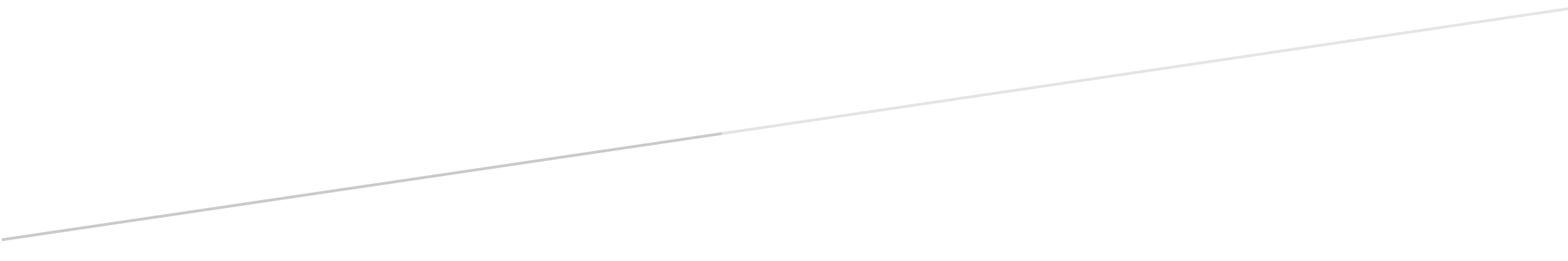 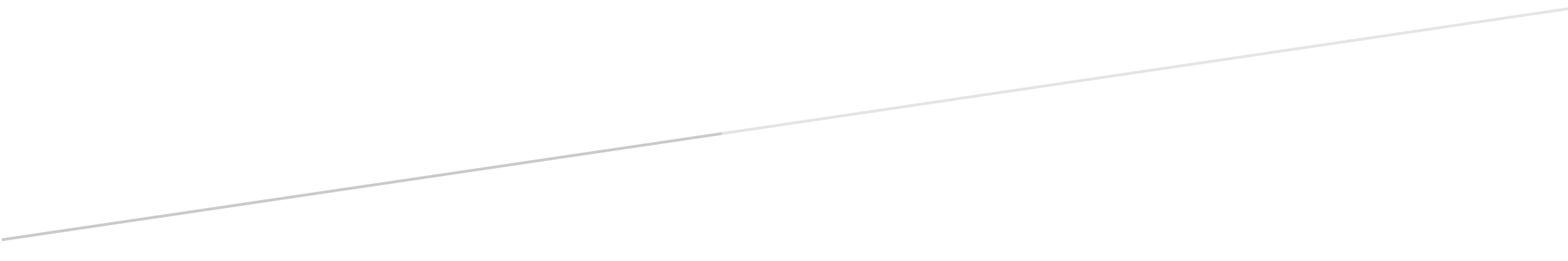 